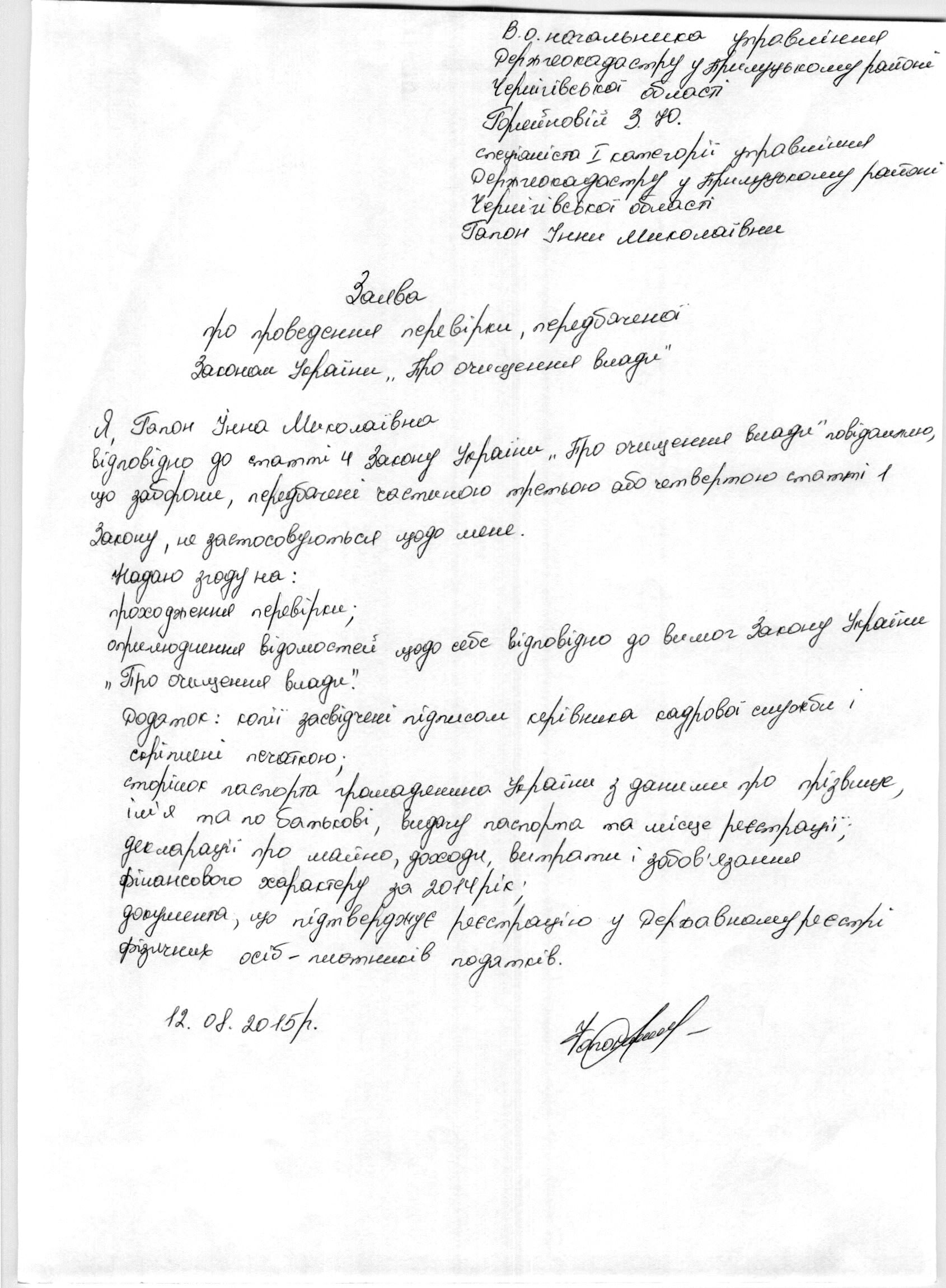 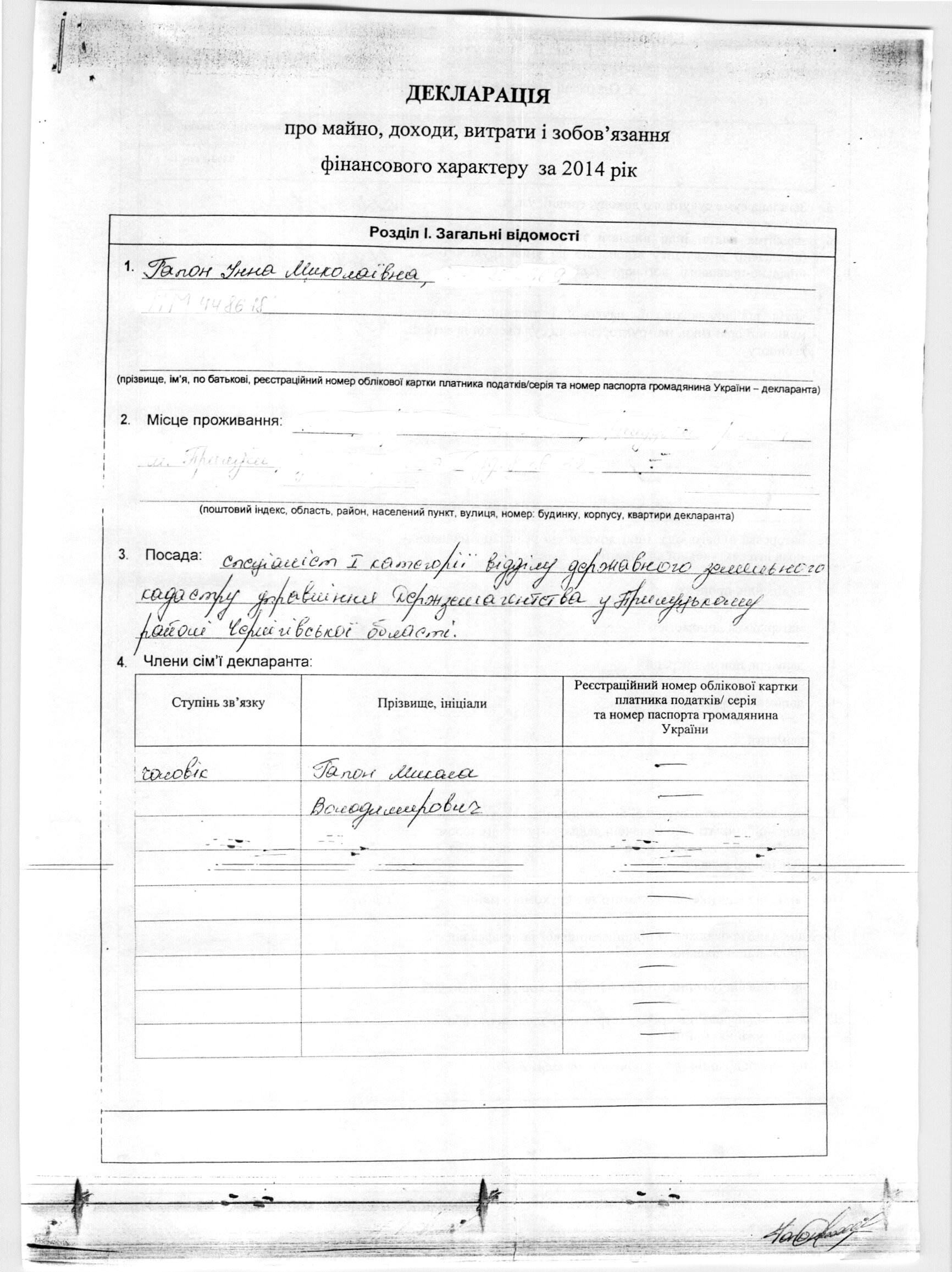 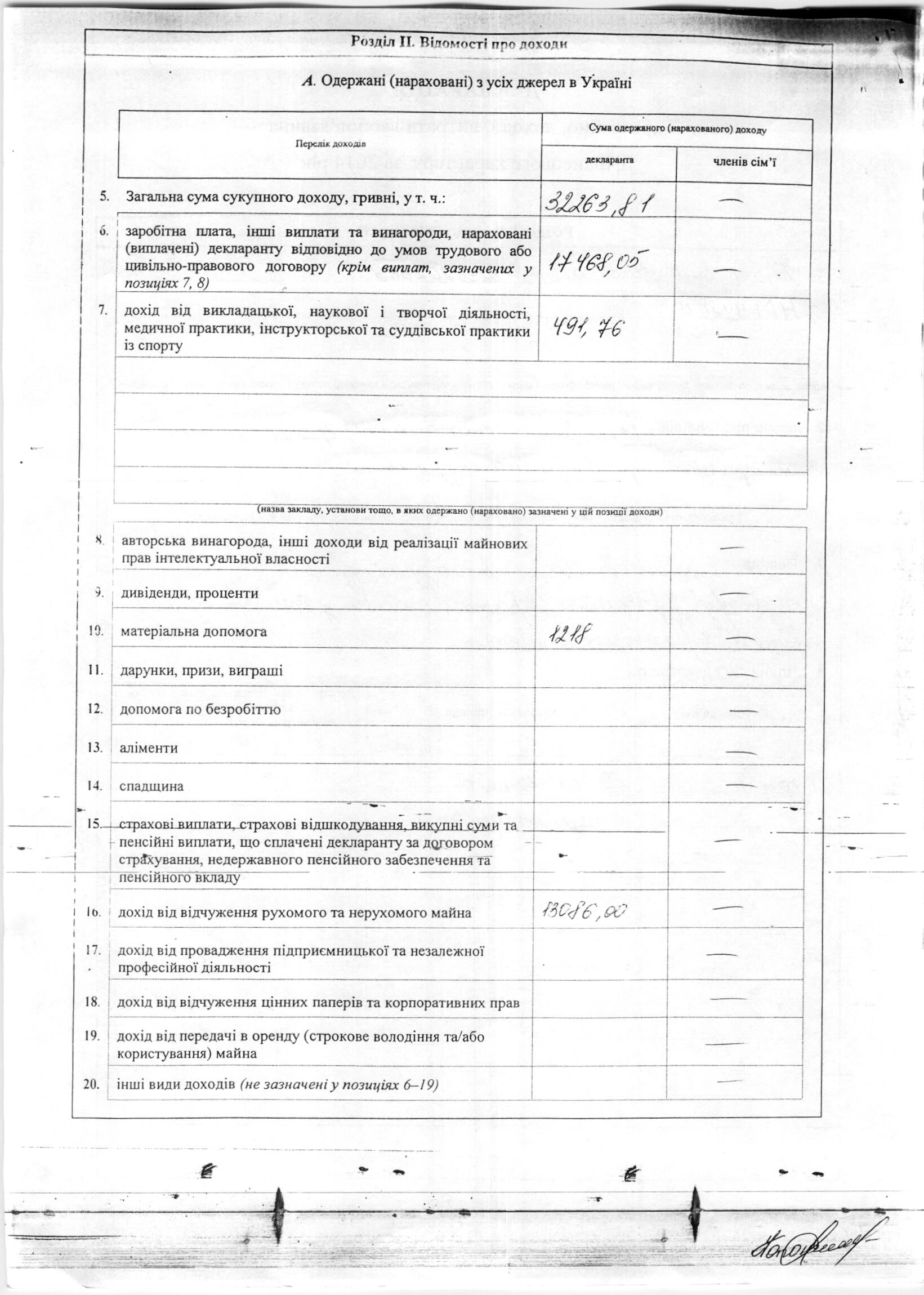 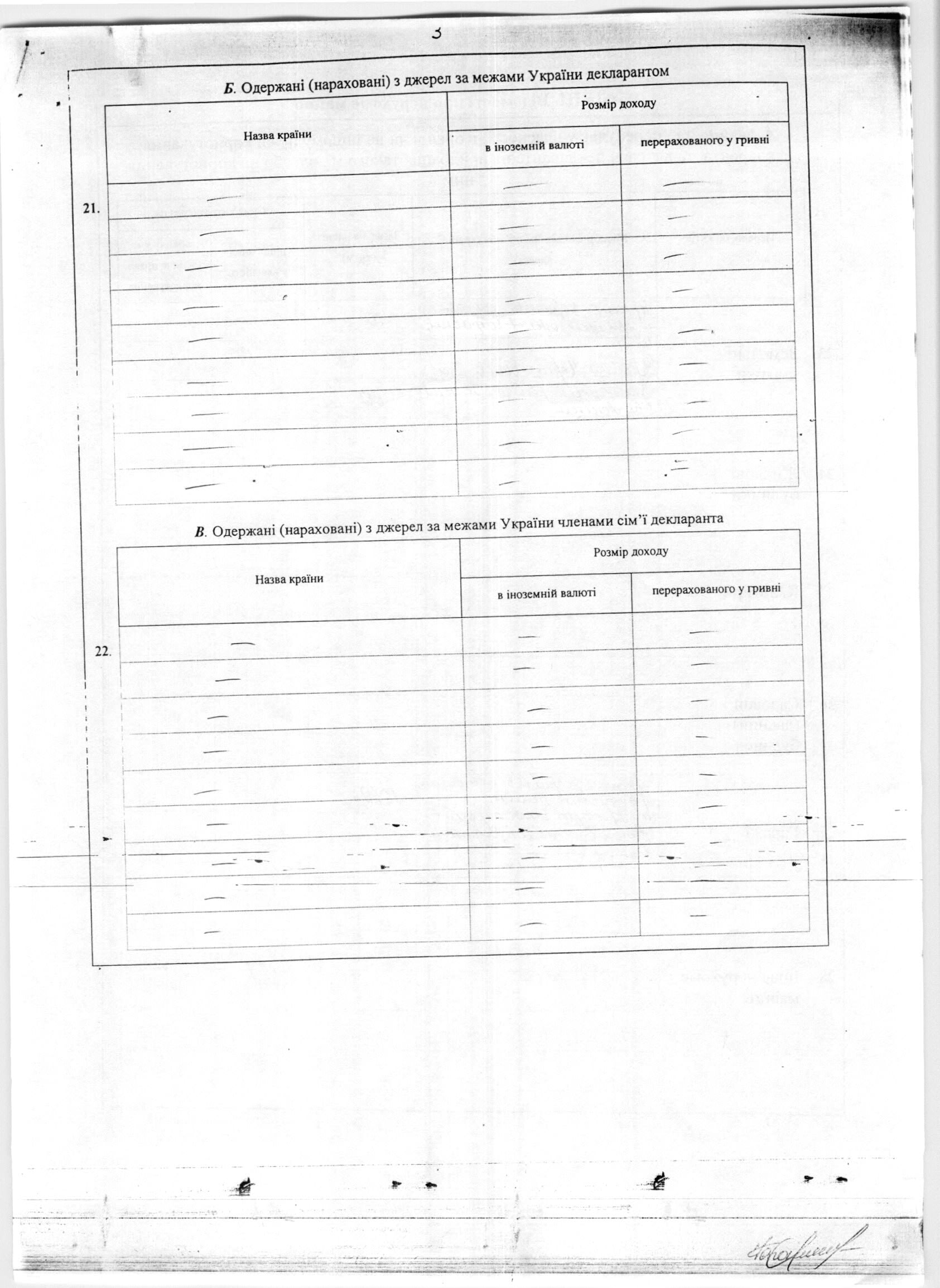 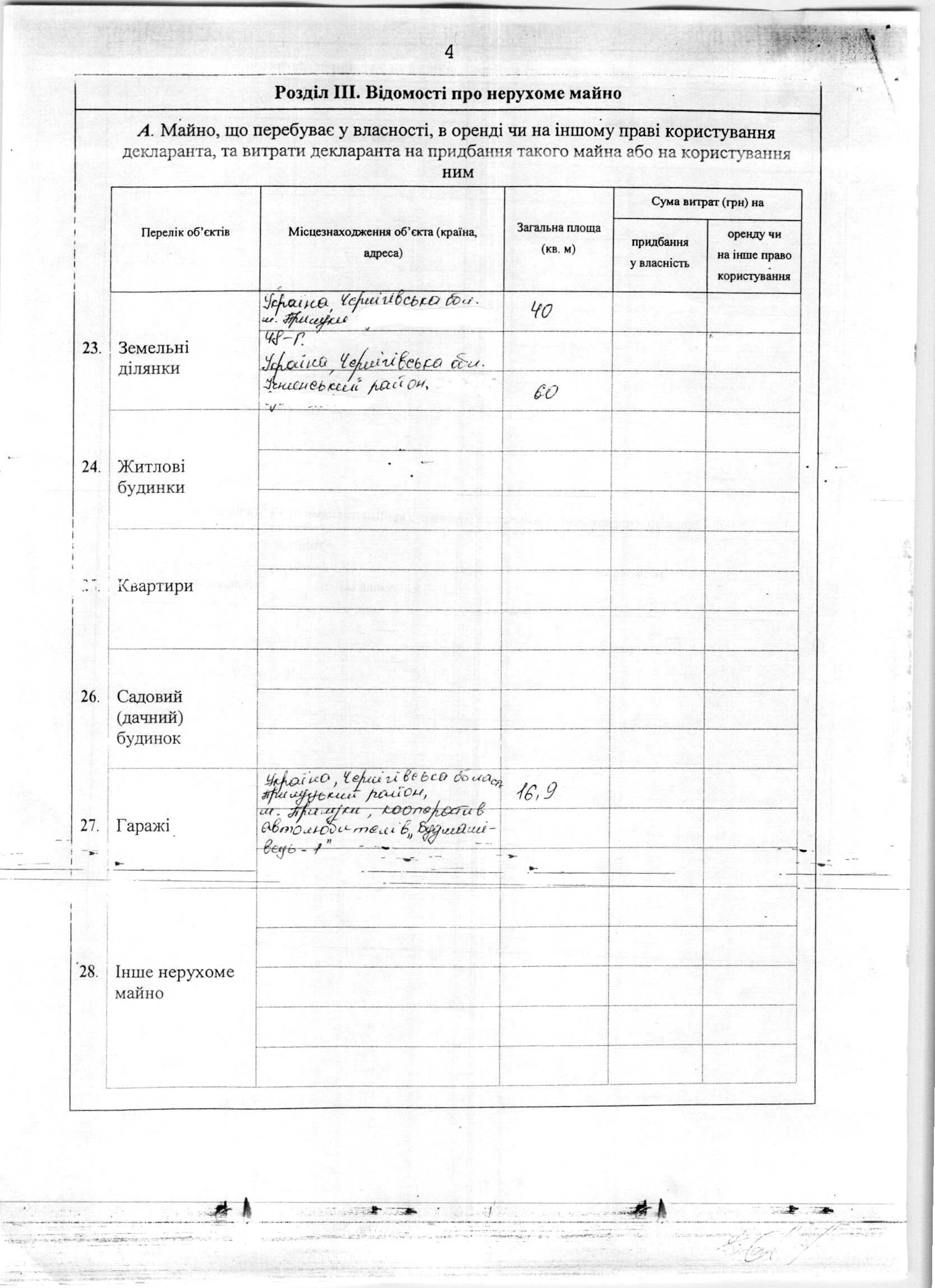 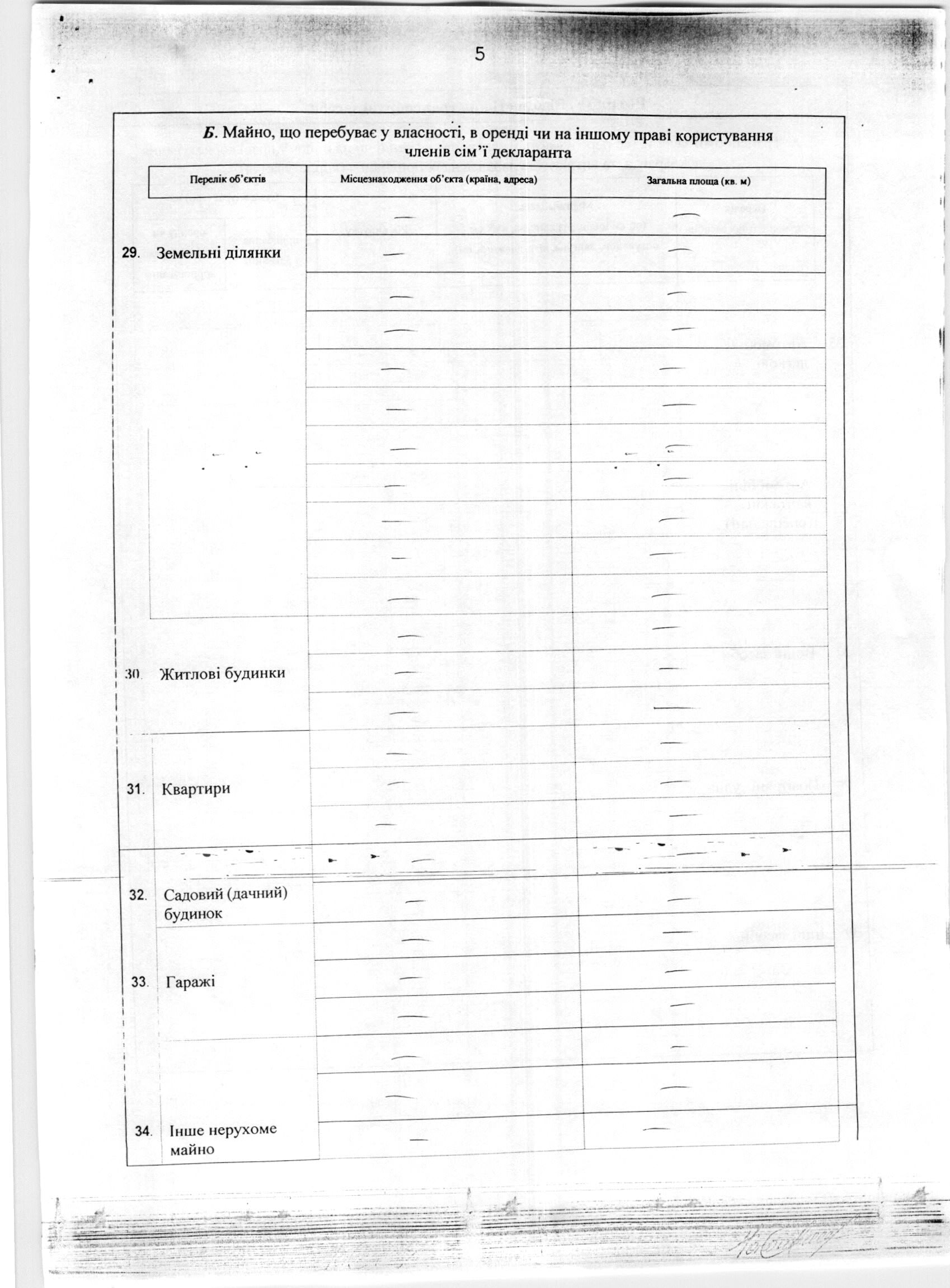 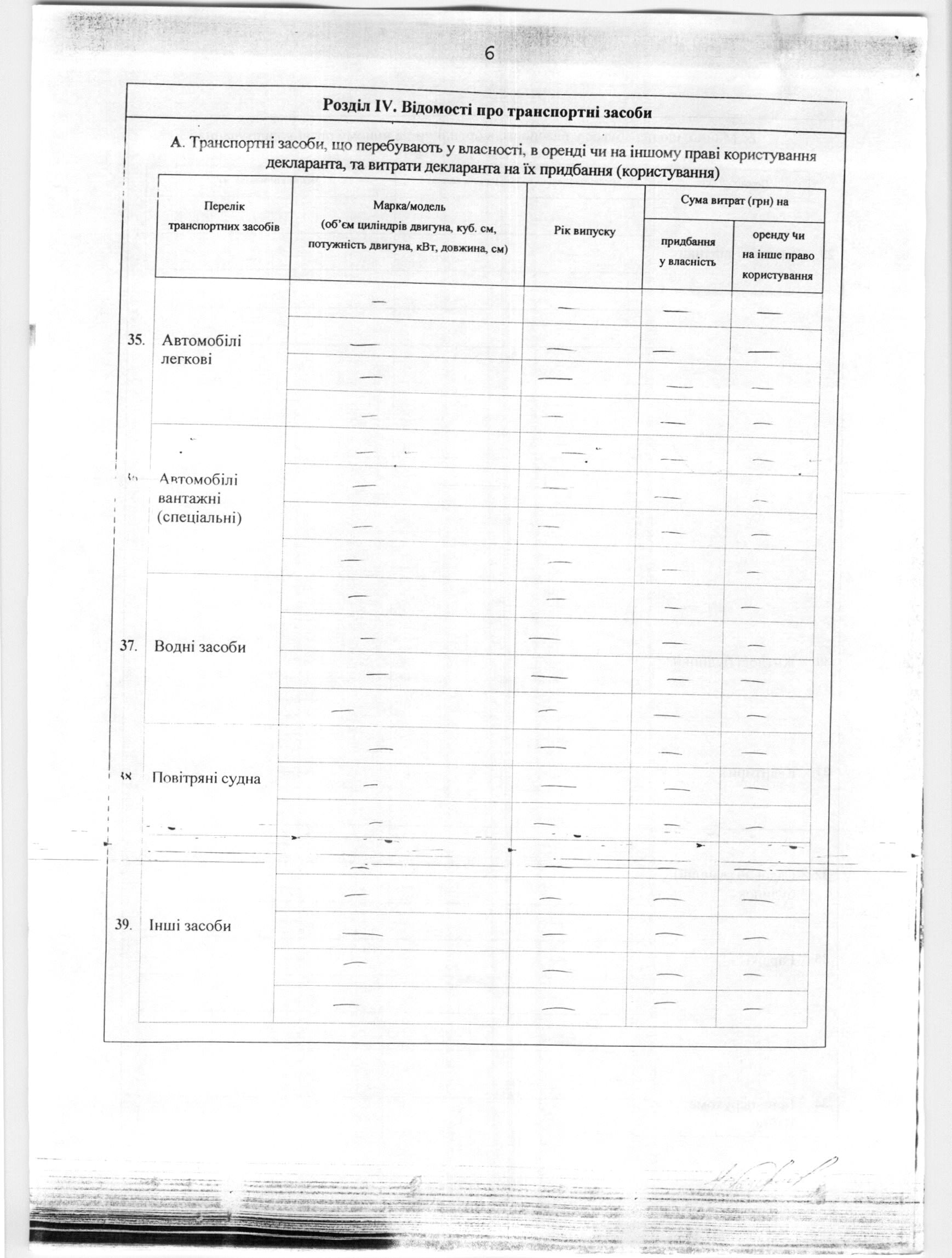 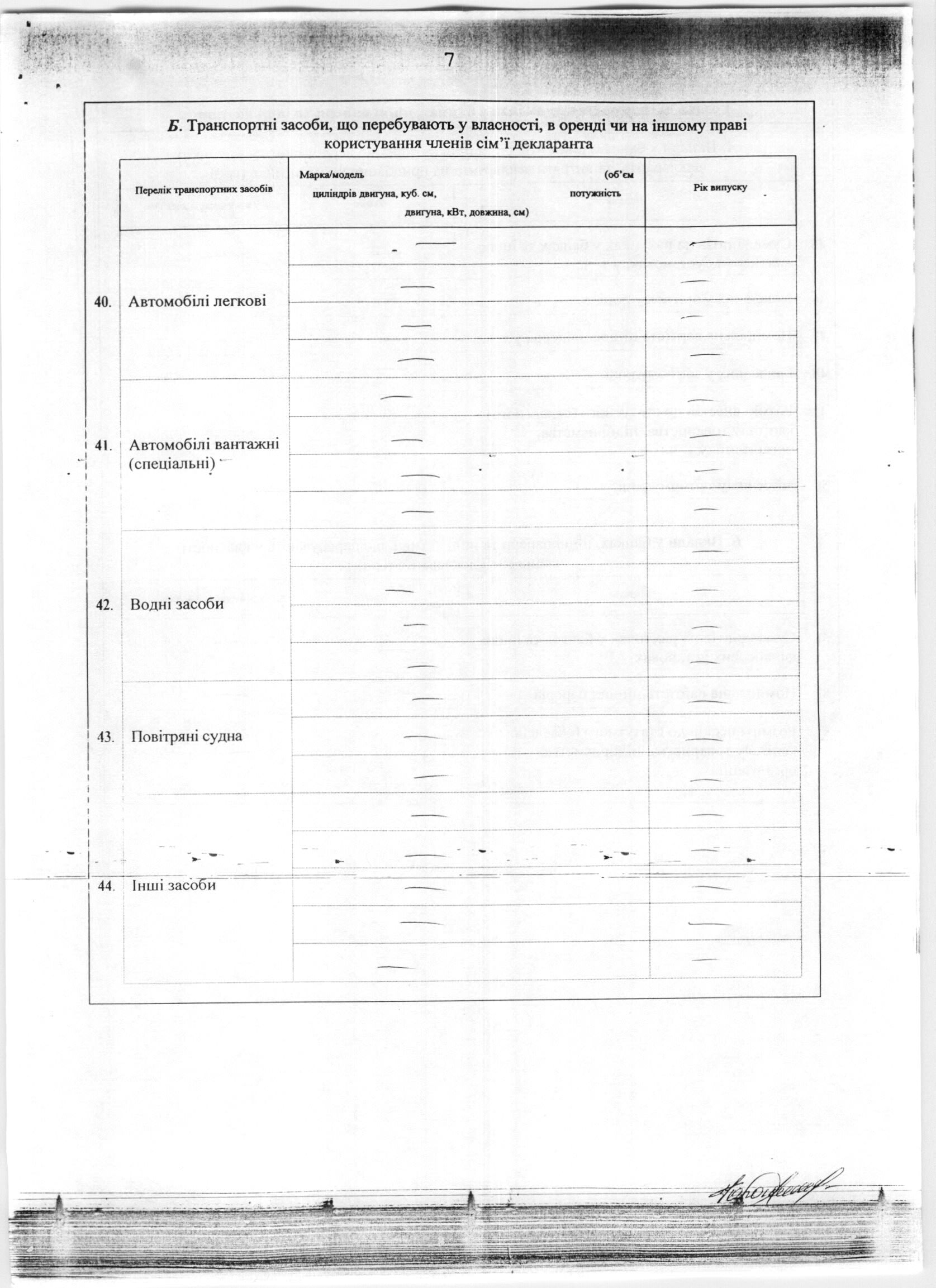 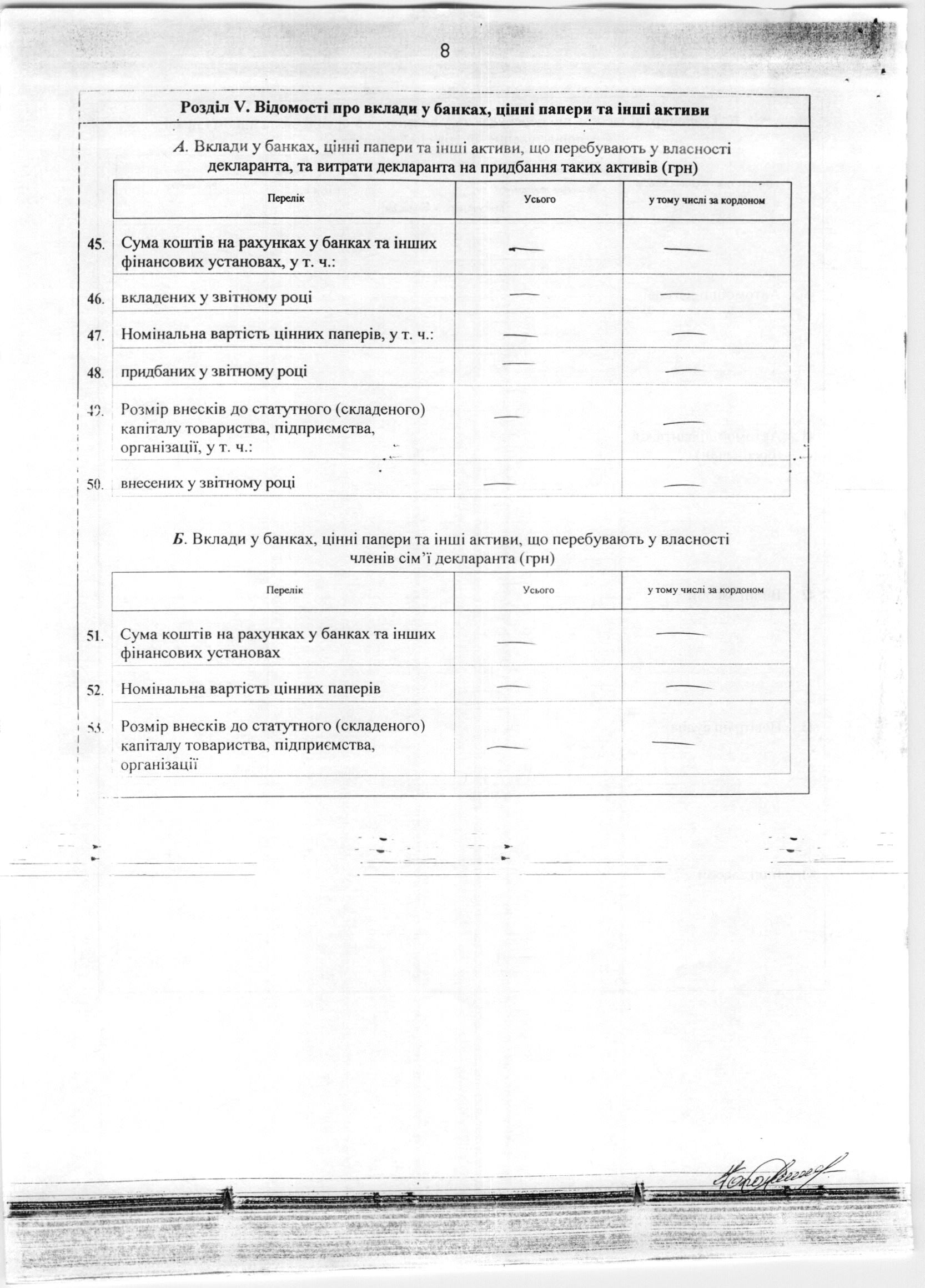 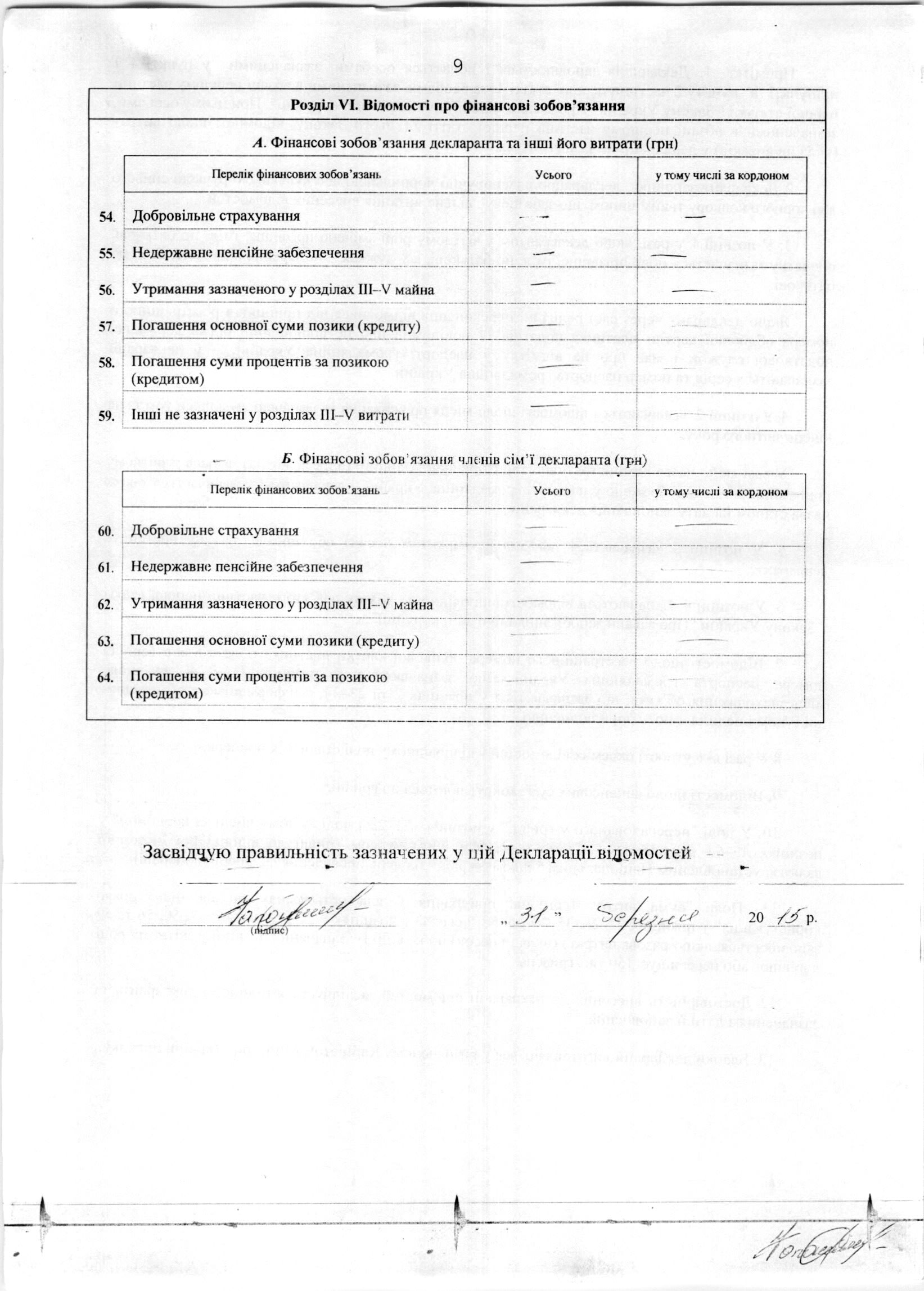 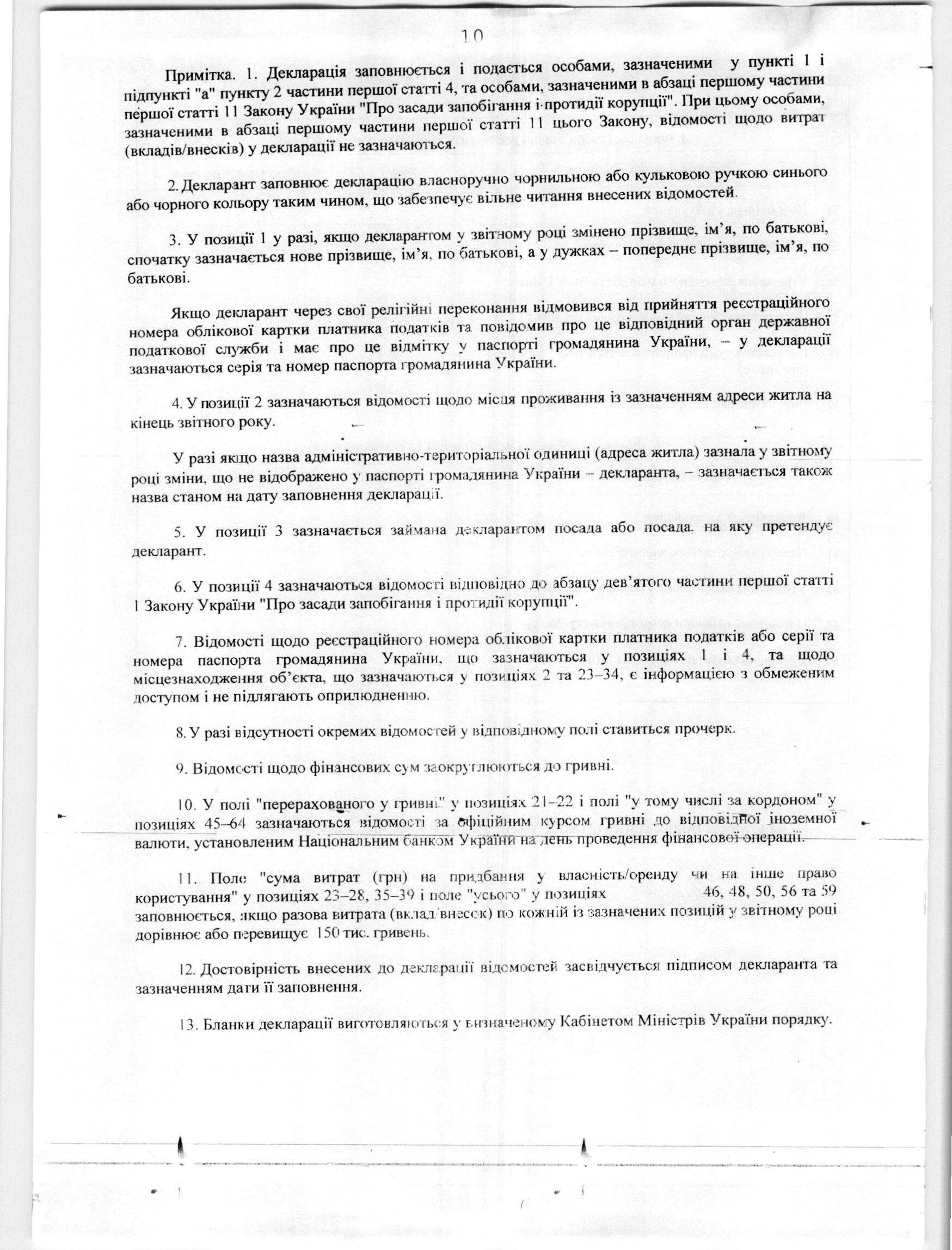 Інформація  щодо  результатів проведення  перевірки, передбаченої
          Законом України “Про очищення влади”, стосовно Гапон Інни  МиколаївниЗа результатами перевірки, проведеної на виконання вимог Закону України « Про  очищення влади»  та Порядку проведення перевірки достовірності відомостей щодо застосування заборон, передбачених частинами третьою і четвертою статті 1 Закону України “Про очищення влади”, затвердженого постановою Кабінету Міністрів України від 16 жовтня 2014 р. № 563, встановлено, що до  спеціаліста I категорії відділу державного земельного кадастру управління Держгеокадастру у Прилуцькому районі Чернігівської області  Гапон Інни Миколаївни, не застосовуються заборони, визначені  частинами третьою і четвертою статті 1 Закону України “Про очищення влади”	             ( довідка про  результати перевірки )